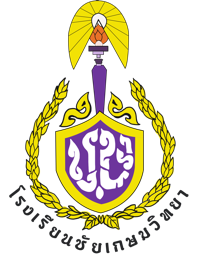 แบบบันทึกการสอนซ่อมเสริมกลุ่มสาระการเรียนรู้……....………ชั้นมัธยมศึกษาปีที่…….….วันที่…………….เดือน………………………………พ.ศ……..….… จำนวน………..…ชั่วโมง จำนวนนักเรียน………….….คน1. เนื้อหาที่สอน   …………………………………………………………………………………………………………………………………………2. วัตถุประสงค์ในการสอน		สอนซ่อม            	สอนเสริม3. ลักษณะการสอน		    			รายบุคคล		กลุ่ม			ทั้งห้อง4. ลักษณะกิจกรรม		     กิจกรรมเพื่อนช่วยเพื่อน			กิจกรรมพี่สอนน้อง		     ให้นักเรียนค้นคว้ารายงาน			ให้นักเรียนทำแบบฝึกหัดเพิ่ม		     ครูติวหรือสอนเสริมความรู้			อื่น ๆ ………………………………………………………5. รายชื่อนักเรียนที่เรียนซ่อมเสริม6. ผลการสอนเสริม / สอนซ่อมเสริมจากการจัดกิจกรรมการเรียนการสอน  โดยภาพรวมของการสอนพบว่า จากนักเรียนทั้งหมด จำนวน………..….คน สามารถสรุปความรู้ และปฏิบัติตามกิจกรรมที่ได้รับมอบหมาย  	ได้จำนวน………คน   คิดเป็นร้อยละ ...........และไม่สามารถสรุปความรู้ และปฏิบัติตามกิจกรรมที่ได้รับมอบหมาย 	ได้จำนวน………คน   คิดเป็นร้อยละ ...........    บันทึกเพิ่มเติม….…………………………………………………………………..………………………………………………………………………………………………………………………………………………………………………………………………………………………………………………………………………………………………………………………………………………………………………………………………………………………………………………………………………………………………………………………………………………………………………………………………………………………………………………………………………………………………………………………………………………………………………………………………………………………………………………………………………………………………………………………………7. ข้อเสนอแนะ/แนวทางการแก้ไข…………………………………………………………………………………………………………………………………………………………………………………………………………………………………………………………………………………………………………………………………………………………………………………………………………………………………………………………………………………………………………………………………………………………………………………………………………………………………………………………………………………………………………………………………………………………………………………………………………………………………………………………………………………………………………………………………………………………………………………………………………………………………………………………………………………………………………………………………………………………………………………………………………………………………………………………………………………………………………………………………………………………………………ลงชื่อ  ……………………....…………………..………..       	                               (……………………………………………………)                        ครูประจำวิชา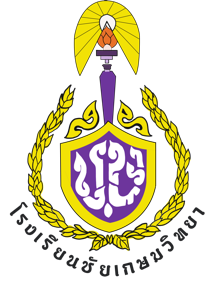 แบบบันทึกการสอนซ่อมเสริมกลุ่มสาระการเรียนรู้..............................ภาคเรียนที่   1   ปีการศึกษา  2564ผู้สอน................................................โรงเรียนชัยเกษมวิทยาอำเภอบางสะพาน   จังหวัดประจวบคีรีขันธ์สำนักงานเขตพื้นที่การศึกษามัธยมศึกษา ประจวบคีรีขันธ์ สำนักงานคณะกรรมการการศึกษาขั้นพื้นฐานกระทรวงศึกษาธิการ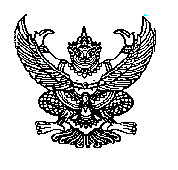 บันทึกข้อความส่วนราชการ	โรงเรียนชัยเกษมวิทยา ต.ชัยเกษม  อ.บางสะพาน  จ.ประจวบคีรีขันธ์ที่	….……….../….………...				วันที่       เรื่อง   รายงานการสอนซ่อมเสริม  ประจำภาคเรียนที่ 1 ปีการศึกษา  2564เรียน  ผู้อำนวยการโรงเรียนชัยเกษมวิทยาสิ่งที่ส่งมาด้วย  แบบบันทึกการสอนซ่อมเสริม  ภาคเรียนที่  1  ปีการศึกษา 2564  จำนวน  1  ชุด	ตามที่ข้าพเจ้า                                    ตำแหน่ง              กลุ่มสาระการเรียนรู้            ได้รับมอบหมายให้ปฏิบัติงานสอนในภาคเรียนที่  1  ปีการศึกษา 2564  ดังนี้ 	1.รายวิชา......................รหัสวิชา...................ระดับชั้นมัธยมศึกษาปีที่.........ห้อง.........จำนวนนักเรียนทั้งหมด.................คน	2. รายวิชา......................รหัสวิชา...................ระดับชั้นมัธยมศึกษาปีที่.........ห้อง.........จำนวนนักเรียนทั้งหมด.................คน	3. รายวิชา......................รหัสวิชา...................ระดับชั้นมัธยมศึกษาปีที่.........ห้อง.........จำนวนนักเรียนทั้งหมด.................คน	บัดนี้  การจัดกิจกรรมการเรียนการสอนและนักเรียนได้สอบปลายภาคเรียน  ประจำภาคเรียนที่ 1    ปีการศึกษา 2564  ได้ดำเนินการเรียบร้อยแล้ว   ข้าพเจ้าจึงขอรายงานการสอนซ่อมเสริม  ประจำภาคเรียนที่  1  ปีการศึกษา 2564  	จึงเรียนมาโปรดทราบและพิจารณา							ลงชื่อ .................................................							         (นายเฉลิมศักดิ์  ลาภส่งผล)							             ตำแหน่ง ครูชำนาญการแบบสรุปการสอนซ่อมเสริม  ประจำภาคเรียนที่  1  ปีการศึกษา 2564  ลงชื่อ ........................................ครูผู้สอน							     (                                  )							        ตำแหน่ง                        .ลงชื่อ .....................................หัวหน้ากลุ่มสาระฯ							    (                                    )ที่ชื่อ-นักเรียนที่ชื่อ-นักเรียน1.11.2.12.3.13.4.14.5.15.6.16.7.17.ที่เดือนจำนวนครั้งที่สอนซ่อมเสริมลักษณะกิจกรรมที่ใช้มากที่สุดหมายเหตุ1กรกฎาคม2สิงหาคม3กันยายน4ตุลาคม5พฤศจิกายนรวมรวม--